关于开通试用Westlaw数据库的通知1.登录地址：到时会发CARSI 超链接，点击进入？2.页面跳转至登录页面，输入账号（一般为工号或学号）及密码，如下图（各个学校页面显示会有所不同）：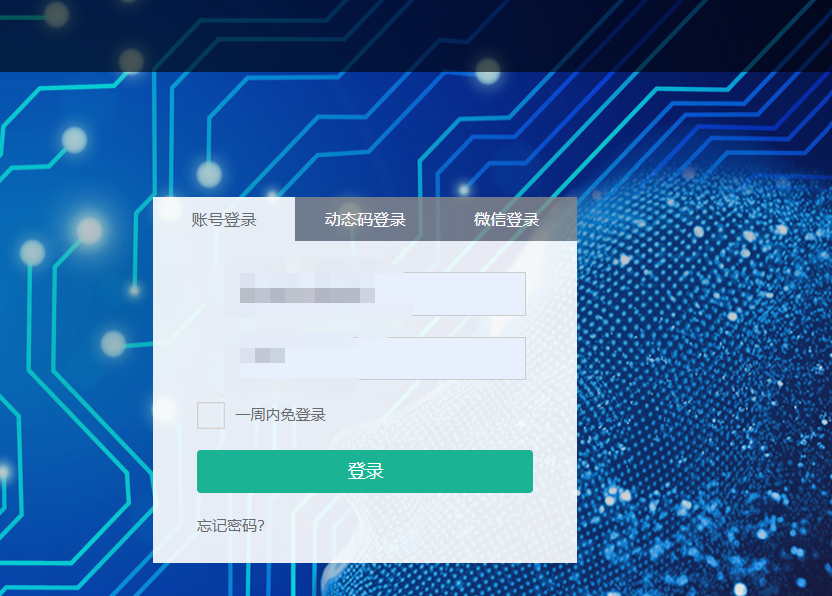 3.点击“登录”页面跳转至“信息确认页面”，选择其中一项，点击“Accept”，如下图：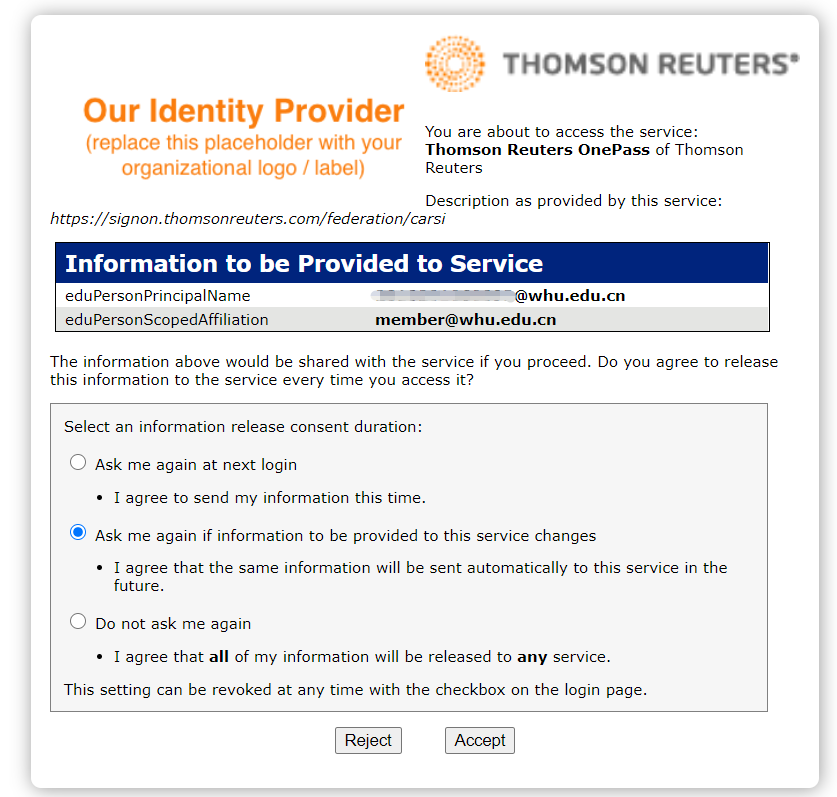 4．页面跳转至“个人信息页面”，输入基本信息，如下图：（是的。必须填写？是注册个人账号？）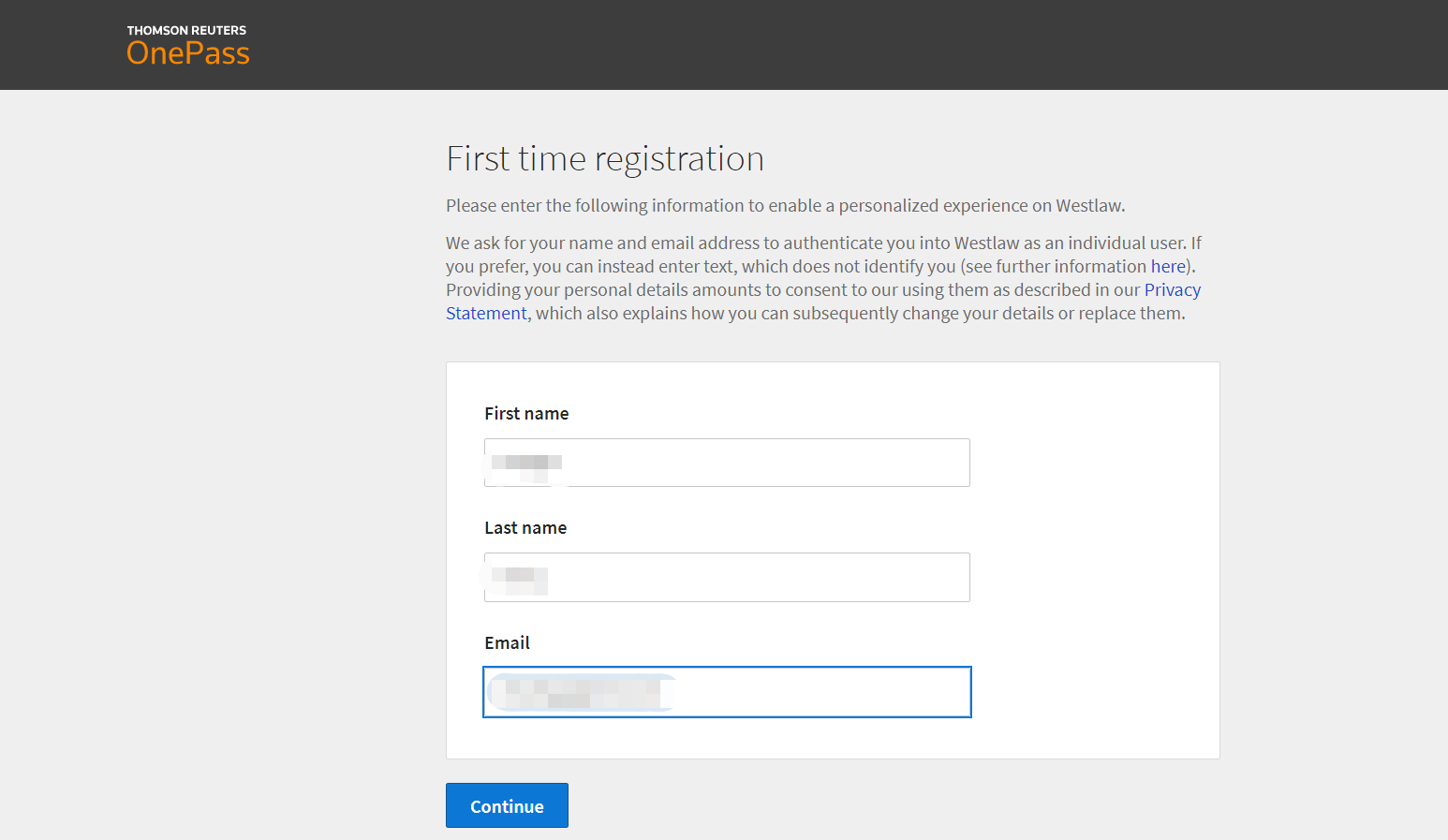 5.页面跳转至欢迎页面，输入Client ID（任何四个字母， 如：abcd, 是指客户进行中的项目或课题 可根据需要自己选择填写内容，什么内容？），如下图：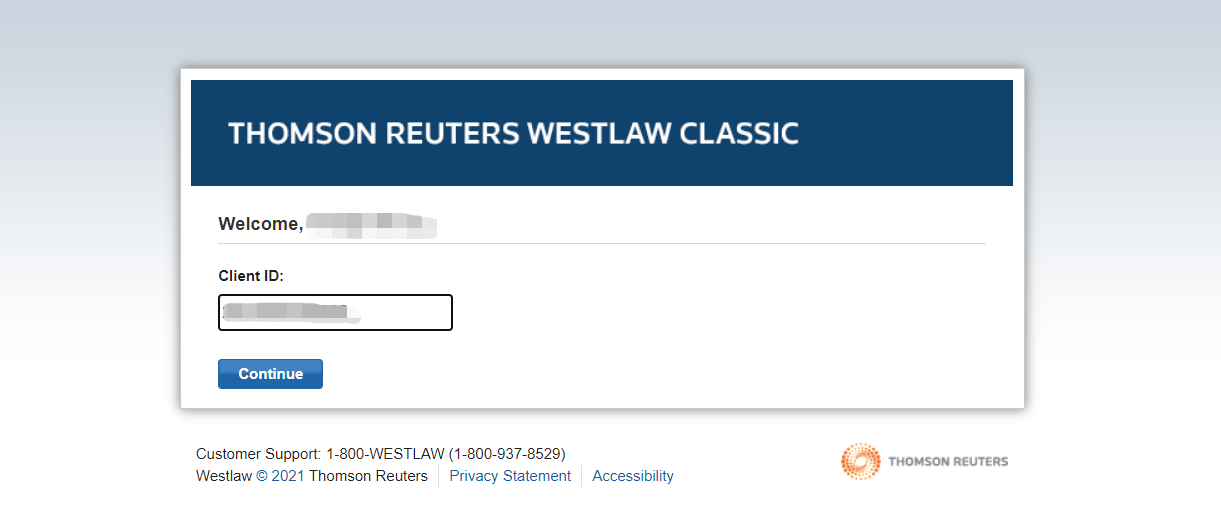 6.点击“Continue”，页面跳转至数据库主页，实现成功登录。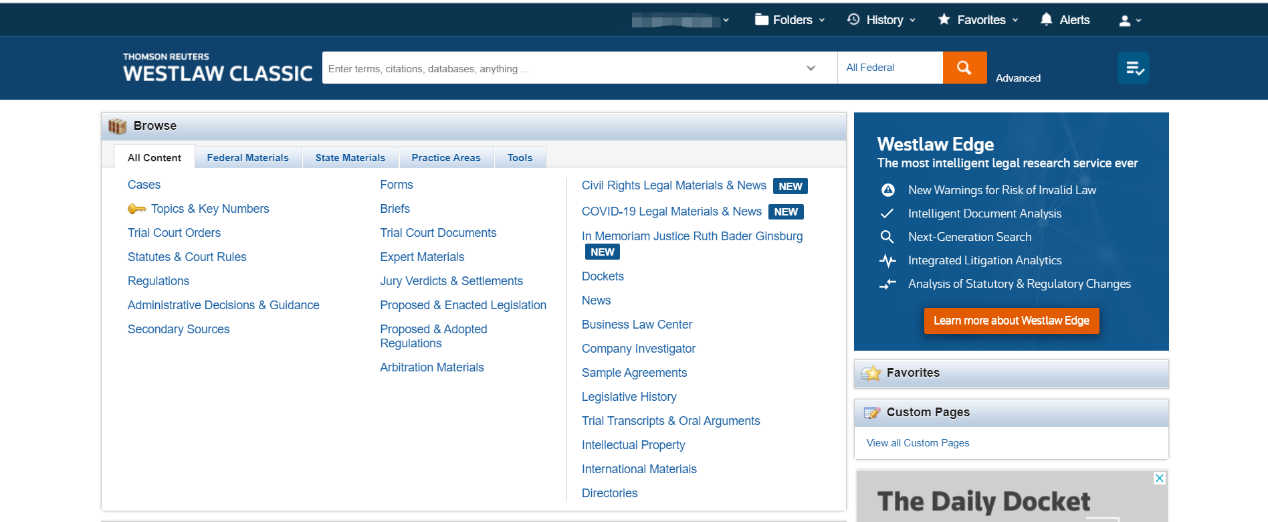 